Apples Phonics Tuesday 12.5.20Sound of the week - ighWrite down and say the sound with your child. Can they think of any igh words? Watch the clip belowhttps://www.youtube.com/watch?v=OYCR2RZ4ZYYSay an igh word and get your child to write it down, remembering the sound of the week. Examples of words to use with your child-High, sigh, night, light, slight, might, fight, bright, sight, tightWrite down an igh word. Can your child read it? Ask your child to go on a sound hunt- how many examples of igh can they find in your home, on signs, in books etc. Get your child to draw 4 igh words in their jotters and write the word next to it. Complete the attached sheet below. 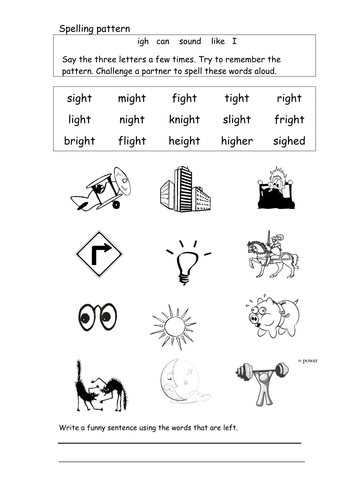 